OD AgendaThursday, January 28th6:30-8:30 pm		Welcome Reception							GardensFriday, January 29th7:00-8:00am		Registration								Gardens				8:00-9:00am	“Myopia Control” 							Theatre Matthew Lampa, OD9:00-10:00am 		Practice Finance							Theatre				Morgan Stump, Wells Fargo					10:00-10:30am		Break/Vendor Tables							Gardens							10:30-12:30pm		“Custom Soft Contact Lens Design and Prescribing”			TheatreMatthew Lampa, OD	**CEE Testing Available**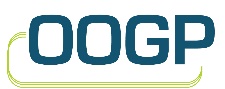 12:30-1:45pm		Awards Lunch 	   							South Ball Room1:45-3:45pm		“Modern Scleral Lenses”						Theatre Matthew Lampa, OD3:45-4:15pm		Break/ Vendor Tables							Gardens							4:15-6:15pm		“Contact Lens Eye Q”							Theatre Matthew Lampa, OD6:45-7:00pm		Shuttle to Casino Night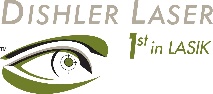 7:00-9:00pm		Casino Night 								Tate Pumphouse   Saturday, January 30th8:00-10:00am	WOA General Membership Meeting					Theatre10:00-10:30am		Break									Gardens10:30-12:30 			“Laser Glaucoma Treatment”						Theatre				Ted Fromm, MDConference adjourns